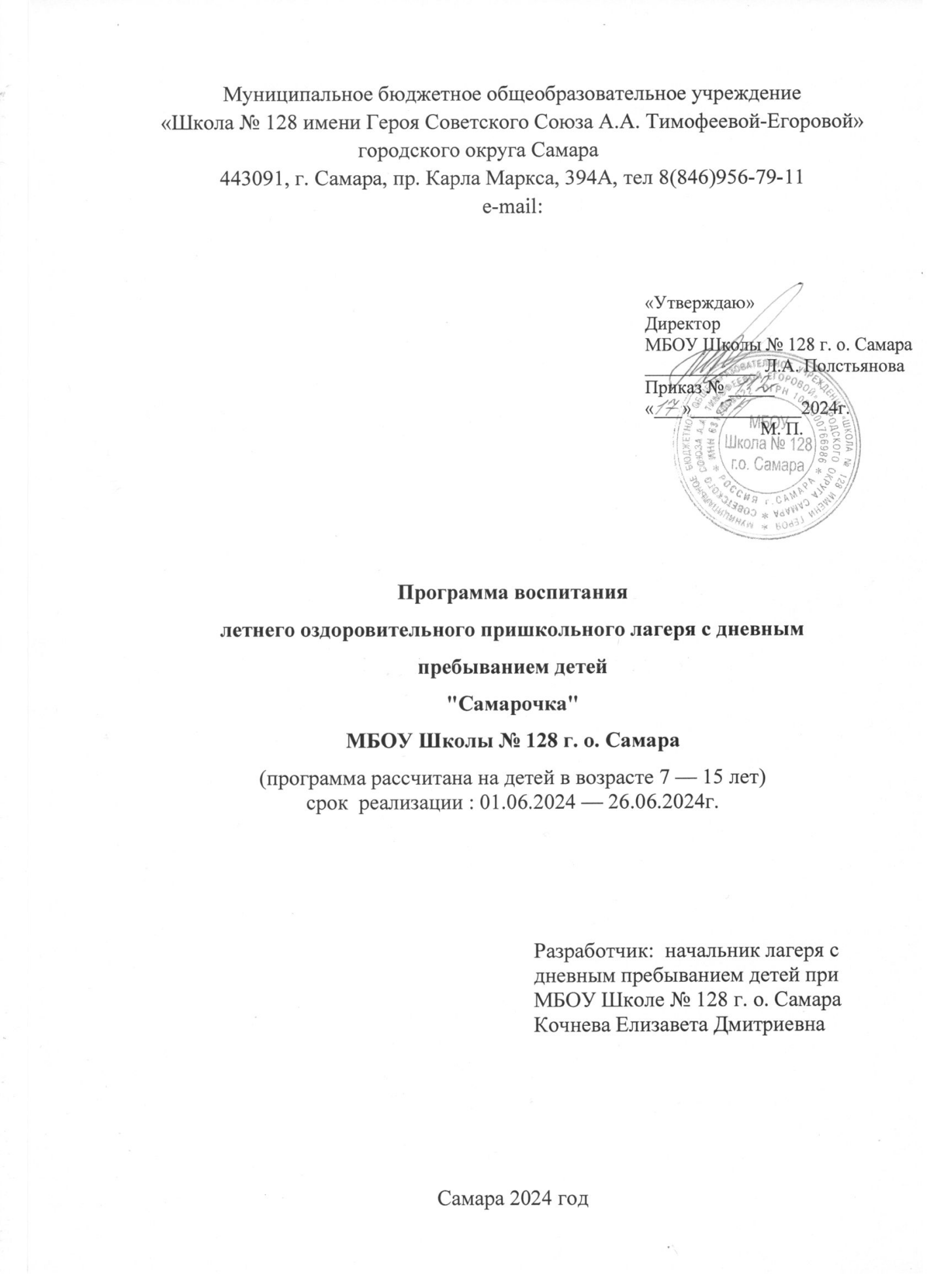 	ПОЯСНИТЕЛЬНАЯ ЗАПИСКАНормативные основания для создания Программы: Конституция Российской Федерации (принята всенародным голосованием 12.12.1993, с изменениями, одобренными в ходе общероссийского голосования 01.07.2020); Федеральный закон от 29.12.2012 № 273-ФЗ «Об образовании в Российской Федерации»; Стратегия развития воспитания в Российской Федерации на период до 2025 года (утверждена распоряжением Правительства Российской Федерации от 29.05.2015 № 996-р); Указ Президента Российской Федерации от 21.07.2020 № 474 «О национальных целях развития Российской Федерации на период до 2030 года»; Указ Президента Российской Федерации от 09.11.2022 № 809 «Об утверждении Основ государственной политики по сохранению и укреплению традиционных российских духовно-нравственных ценностей»; Федеральный закон «О российском движении детей и молодежи» от 14.07.2022г. № 261-ФЗ; Концепция развития дополнительного образования до 2030 года (утверждена распоряжением Правительства РФ от 31.03.2022 № 678-р); Приказ Министерства просвещения Российской Федерации от 27 июля 2022 г. № 629 «Об утверждении Порядка организации и осуществления образовательной деятельности по дополнительным общеобразовательным программам»; Приказ Министерства просвещения РФ от 03.09.2019 № 467 «Об утверждении Целевой модели развития региональных систем дополнительного образования детей»; Постановление Главного государственного санитарного врача РФ от 28.09.2020 № 28 «Об утверждении СП 2.4.3648-20 «Санитарно- эпидемиологические требования к организациям воспитания и обучения, отдыха и оздоровления детей и молодежи»; Стратегия социально-экономического развития Самарской области на период до 2030 года (утверждена распоряжением Правительства Самарской области от 12.07.2017 № 441); Письмо министерства образования и науки Самарской области от 12.09.2022 № МО/1141-ТУ (с «Методическими рекомендациями по разработке дополнительных общеобразовательных общеразвивающих программ (новая редакция)»); Письмо Министерства просвещения РФ от 02.05.2023 № АБ-1965/06 (с «Методическими рекомендациями по вопросам подготовки и проведения летней оздоровительной кампании 2023 года, включая вопросы обеспечения безопасности детей в период организованного отдыха, а также об организации учета медицинского стажа медицинских работников в организациях отдыха детей и их оздоровления»). …Работа летнего оздоровительного пришкольного лагеря с дневным пребыванием детей «Самарочка» построена в виде путешествия в страну культуры, ребята будут вовлечены в разные виды деятельности по различным направлениям искусства: литература, живопись, музыка, театр, архитектура и т.д., с целью приобщения к общекультурным ценностям российского гражданина и ознакомления с мировым культурным наследием в целом. 	Основная идея программы - предоставление возможностей для раскрытия творческих способностей ребенка, а также привлечение детей  к созданию творческих и исследовательских проектов. Программа предусматривает не только дальнейшее развитие творческих способностей детей, но и получение ими дополнительных определенных знаний, умений и навыков, таких как:- знание о культурных традициях России и других стран;- знание о правилах общения и поведения в различных ситуациях;- экологические знания;- навыки культурного общения и т. п.Программа лагеря, построена в виде круиза. Предполагается "посещение" детьми "островов, городов, материков" культуры. Прием детей ведется в одной комнате, где ведется регистрация "путешественников". Дети распределяются по отрядам.Выбирается название корабля - выбор названия отряда, оформление отрядного уголка, девиз. Разработка правил жизнедеятельности во время путешествия - знакомство с режимом дня. Распределение обязанностей среди путешественников - составление графика дежурства, выявление талантов, желаний и способностей. Знакомство с планом путешествия - основные дела.В основной период происходит собственно "путешествие". Каждый день путешественники проводят свои интересные дела или участвуют в общих делах. Все это отражается в «Бортовом журнале». Записываются основные дела, проведенные в этот день.Итоги каждого дня подводятся совместно и заносятся на общий стенд достижений. Каждый отряд в течение смены зарабатывает "культурики" (за 1 место – 3, за 2 – 2, за 3 – 1), которые будут закрепляться на общей Карте путешествия. В конце смены выявится отряд – победитель.В заключительный этап смены проводится подведение итогов работы: открытие выставок художественного творчества, тестирование детей, проведение экспресс анкет, результаты педагогических наблюдений, презентация проектов и т.д.. Составляются списки ребят для награждения дипломами. В последний день, закрытие смены – отчет о путешествии, тематический стенд с фотографиями детей.Данная программа по своей направленности является комплексной, то есть включает в себя разноплановую деятельность, объединяет различные направления оздоровления, отдыха и воспитания детей в условиях оздоровительного лагеря. Продолжительность смены 18 день в режиме пятидневной рабочей недели. Участники лагерной смены: обучающиеся школы от 7 до 12 лет, в количестве 60 человек. Форма организации - отрядная. Всего 4 отряда, по 15 воспитанников в каждом. Руководство смены осуществляется начальником лагеря.	В лагере проводятся ежедневные линейки, на которых дается старт предстоящим мероприятиям и подводится итог прошедшего дня. 	Между отрядами проходит соревнование, каждый отряд по итогам дня зарабатывает баллы - "эколожики". В конце смены подводятся итоги.Цели: Формирование и развитие творческих и интеллектуальных способностей детей, знакомство с мировым культурным наследием, через участие в мероприятиях различного содержания, развитие познавательной активности, творческого потенциала каждого ребенка.Задачи Для реализации поставленной цели, необходимо решить следующие задачи- воспитательные:Приобщение к разнообразному опыту социальной жизни через участие в различных мероприятиях.Воспитание культуры поведения, на основе культурных традиций.Воспитание ответственности, бережного отношения к природе, общекультурным ценностям, содействие развитию экологического и патриотического кругозора.- развивающие:Укрепление здоровья детей, содействие полноценному физическому развитию.Создание психологически комфортных условий на основе "зоны доверия" детей и взрослых.Приобретение новых знаний и умений, раскрывающих смысл общекультурных ценностей, расширение кругозора детей.Формирование качеств, составляющих культуру поведения, санитарно-гигиеническую культуру.- обучающие:Ознакомление с основными направлениями искусства через игру.Развивать потребности и способности ребёнка проявлять своё творчество. Формировать положительное отношение к традициям семьи,  школе, любовь к  Родине .Воспитательный блокЦель:-	создание условий для формирования у детей чувства патриотизма, 	уважения к памяти защитников Отечества и подвигам Героев 	Отечества, бережного отношения к культурному наследию и 	традициям многонационального народа Российской Федерации. Задачи:  обеспечить 	здоровьесберегающую 	среду, способствующую формированию у детей потребности в ведении здорового образа жизни; содействовать усвоению социально-значимых знаний (нормы, духовно-нравственные ценности, традиции российского общества); способствовать формированию ценностных ориентиров у детей; вовлекать детей в кружки, секции, клубы, студии и иные объединения, используя их воспитательные возможности; способствовать профилактике асоциальных проявлений среди детей и др.В воспитании детей младшего школьного возраста (1 — 4 класс) целевым приоритетом является создание благоприятных условий для усвоения школьниками социально значимых знаний – знаний основных норм и традиций того общества, в котором они живут. В воспитании детей подросткового возраста (5 — 8 класс) приоритетом является создание благоприятных условий для развития социально значимых отношений школьников, и, прежде всего, ценностных отношений. Планируемые результаты.В ходе реализации данной Программы ожидается, что воспитанники лагеря:Приобретут новые знания и умения, раскрывающие смысл общекультурных ценностей, расширят свой кругозор.Познакомятся с основными направлениями искусства, через игру.Приобщатся к разнообразному опыту социальной жизни через участие в различных мероприятиях.Укрепят здоровье, получат содействие их полноценному физическому развитию.Получат возможность для воспитания культуры поведения, на основе культурных традиций.Воспитают в себе ответственность, бережное отношение к природе, общекультурным ценностям, получат содействие развитию экологического и патриотического кругозора.-	Сформируют качества, составляющие культуру поведения, санитарно-гигиеническую культуру.Особенности организации воспитательной деятельностиБезопасность всех проводимых мероприятий;Учет особенностей каждой личности;Возможность проявления способностей во всех областях досуговой и творческой деятельности всеми участниками лагеря;Достаточное количество инвентаря и материалов для организации всей деятельности лагеря;Распределение эмоциональной и физической нагрузки в течение каждого дня;Четкое распределение обязанностей и времени между всеми участниками лагеря;Моделирование и создание ситуации успеха при общении разных категорий детей и взрослых;Ежедневная рефлексия с возможностью для каждого участника лагеря высказать свое мнение о прошедшем дне.Содержание, виды и формы воспитательной деятельностиИнвариантные модули1. Модуль «Будущее России»Направлен на формирование сопричастности к истории, географии Российской Федерации, ее этнокультурному, географическому разнообразию, формирование национальной идентичности. Деятельность реализуется по направлениям: - Дни единых действий: 1 июня - День защиты детей; 6 июня - день русского языка;12 июня - День России;22 июня - День памяти и скорби;- Участие во всероссийских мероприятиях и акциях, посвященных значимым отечественным и международным событиям.- Проведение всероссийских и региональных мероприятий. - Взаимодействие с общественными организациями Российской Федерации, Самарской области;- работа. КТД (коллективно-творческое дело)».2. Модуль «Ключевые мероприятия лагеря Самарочка»	Ключевые мероприятия – это главные традиционные мероприятия детского лагеря, в которых принимает участие большая часть детей. Реализация  воспитательного потенциала ключевых мероприятий детского лагеря предусматривает:- Торжественное открытие и закрытие смены (программы);- Тематические дни. Проведение тематических дней и мероприятий согласно перечню основных государственных и народных праздников, памятных дат. - Торжественная церемония подъема Государственного флага Российской Федерации;- тематические и спортивные праздники, творческие фестивали;- мероприятия, направленные на поддержку семейного воспитания (организация творческого отчетного концерта для родителей).3. Модуль «Отрядная работа»Воспитатель/вожатый организует групповую и индивидуальную работу с детьми вверенного ему временного детского коллектива – отряда. Временный детский коллектив или отряд – это группа детей, объединенных в целях организации их жизнедеятельности в условиях детского лагеря. Для эффективного использования воспитательного потенциала отрядной работы необходимо учитывать особенности временного детского коллектива: - Коллектив функционирует в течение 18 дней. - Коллективная деятельность. Участники коллектива вовлечены в совместную деятельность.-	Завершенность развития: полный цикл: от формирования до завершения функционирования; 4. Модуль «Коллективно-творческое дело (КТД)» КТД как особый тип формы воспитательной работы, как социальная деятельность детской группы, направленная на создание нового продукта (творческого продукта) разработаны и названы так И.П. Ивановым. Основу данной методики составляет коллективная творческая деятельность, предполагающая участие каждого члена коллектива во всех этапах организации деятельности от планирования до анализа.5. Модуль «Самоуправление»Реализация воспитательного потенциала системы детского самоуправления направлена на формирование детско-взрослой общности, основанной на партнерстве детей и взрослых по организации совместной деятельности, предполагает реализацию детской активности и направлена на развитие коммуникативной культуры детей, инициативности и ответственности, формирование навыков общения и сотрудничества, поддержку творческой самореализации детей. Самоуправление формируется с первых дней смены, то есть в организационный период. На уровне детского лагеря: самоуправление в детском лагере может складываться из деятельности временных и постоянных органов. К временным органам самоуправления относятся: деятельность дежурного отряда, работа творческих и инициативных групп, работа советов дела. Постоянно действующие органы самоуправления включают в себя: совет отряда, совет командиров отрядов, деятельность клубов, штабов. Высшим органом самоуправления является сбор (совет) лагеря, в ходе которого решаются основные вопросы жизнедеятельности лагеря, планируется работа, проходят выборы органов самоуправления, оценивается их работа. На уровне отряда: через деятельность лидеров, выбранных по инициативе и предложениям членов отряда (командиров, физоргов, культорг и др.), представляющих интересы отряда в общих делах детского лагеря, при взаимодействии с администрацией детского лагеря. При формировании структуры отрядного самоуправления эффективным может оказаться применение метода чередования творческих поручений (ЧТП). 6. Модуль «Здоровый образ жизни»Модуль предполагает восстановление физического и психического здоровья в благоприятных социокультурных условиях, освоение способов восстановления и укрепление здоровья, формирование ценностного отношения к собственному здоровью, способов его укрепления и т.п. Основными составляющими здорового образа жизни являются: оптимальный уровень двигательной активности, рациональное питание,  соблюдение режима дня, личная гигиена, соблюдение правил поведения, позволяющих избежать травм и других повреждений. Система мероприятий в детском лагере, направленных на воспитание ответственного отношения у детей к своему здоровью и здоровью окружающих, включает:- физкультурно-спортивных мероприятия: зарядка, спортивные соревнования, эстафеты, спортивные часы;- спортивно-оздоровительные события и мероприятия на свежем воздухе - просветительские беседы, направленные на профилактику вредных привычек и привлечение интереса детей к занятиям физкультурой и спортом.7. Модуль «Организация предметно-эстетической среды»Окружающая ребенка предметно-эстетическая среда детского лагеря обогащает его внутренний мир, способствует формированию у него чувства вкуса и стиля, создает атмосферу психологического комфорта, поднимает настроение, предупреждает стрессовые ситуации, способствует позитивному восприятию ребенком детского лагеря. Реализация воспитательного потенциала предметно-эстетической среды предусматривает:- тематическое оформление интерьера помещений детского лагеря (вестибюля, коридоров, рекреаций, залов, лестничных пролетов и т.п.) и игровых комнат;- озеленение территории детского лагеря, разбивка клумб, аллей, оборудование отрядных мест, спортивных и игровых площадок, оздоровительно-рекреационных зон, позволяющих разделить территорию детского лагеря на зоны активного и тихого отдыха;- оформление отрядных уголков, позволяющее детям проявить свои фантазию и творческие способности. Отрядный уголок – форма отражения жизнедеятельности отряда, постоянно действующая, информирующая и воспитывающая одновременно, вызывающая интерес и стимулирующая активность детей. В оформлении отрядного уголка принимает участие весь отряд, вожатый является организатором и идейным вдохновителем.- событийный дизайн – оформление пространства проведения событий (праздников, церемоний, творческих вечеров, выставок, КТД, отрядных дел и т.п.);- оформление образовательной, досуговой и спортивной инфраструктуры; - совместная с детьми разработка, создание и популяризация особой лагерной и отрядной символики (флаг, гимн, эмблема, логотип, элементы костюма и т.п.);- регулярная организация и проведение с детьми акций и проектов по благоустройству участков территории детского лагеря (например, высадка растений, закладка аллей, создание инсталляций и иного декоративного оформления отведенных для детских проектов мест);- акцентирование внимания детей посредством элементов предметно-эстетической среды (стенды, плакаты, инсталляции) на важных для воспитания ценностях детского лагеря, его традициях, правилах;- звуковое пространство детском лагере – аудио сообщения (информация, музыка) позитивной духовно-нравственной, гражданско-патриотической воспитательной направленности, исполнение гимна РФ;- «места новостей» – оформленные места, стенды в помещениях (холл первого этажа, рекреации), содержащие в доступной, привлекательной форме новостную информацию позитивного гражданско-патриотического, духовно-нравственного содержания, поздравления, афиши и т.п.;- размещение регулярно сменяемых экспозиций творческих работ детей, демонстрирующих их способности, знакомящих с работами друг друга, фотоотчетов об интересных событиях детском лагере.8. Модуль «Организация предметно-эстетической среды»Профилактика и безопасность – профилактика девиантного поведения, конфликтов, создание условий для успешного формирования и развития личностных ресурсов, способствующих преодолению различных трудных жизненных ситуаций и влияющих на повышение устойчивости к неблагоприятным факторам; Реализация воспитательного потенциала профилактической деятельности в целях формирования и поддержки безопасной и комфортной среды в детском лагере предусматривает:- физическую и психологическую безопасность ребенка в новых условиях;- специализированные проекты и смены;- целенаправленную работу всего педагогического коллектива по созданию в детском лагере эффективной профилактической среды обеспечения безопасности жизнедеятельности как условия успешной воспитательной деятельности;- разработку и реализацию разных форм профилактических воспитательных мероприятий: антиалкогольные, против курения, безопасность в цифровой среде, вовлечение в деструктивные группы в социальных сетях, деструктивные молодежные, религиозные объединения, культы, субкультуры, безопасность дорожного движения, противопожарная безопасность, гражданская оборона, антитеррористическая, антиэкстремистская безопасность и т.д.;- организацию превентивной работы со сценариями социально одобряемого поведения, развитие у обучающихся навыков саморефлексии, самоконтроля, устойчивости к негативному воздействию, групповому давлению;- поддержку инициатив детей, педагогов в сфере укрепления безопасности жизнедеятельности в детском лагере, профилактики правонарушений, девиаций, организация деятельности, альтернативной девиантному поведению – познание (путешествия), испытание себя (походы, спорт), значимое общение, любовь, творчество, деятельность (в том числе профессиональная, религиозно-духовная, благотворительная, искусство и др.).ВАРИАТИВНЫЕ МОДУЛИ1. Модуль «Экскурсии и походы»Организация для детей экскурсий, походов и реализация их воспитательного потенциала. Экскурсии, походы помогают ребятам расширить свой кругозор, получить новые знания об окружающей его социальной, культурной, природной среде, научиться уважительно и бережно относиться к ней, приобрести важный опыт социально одобряемого поведения в различных ситуациях. С этой целью для детей организуются экологические тропы, тематические экскурсии: профориентационные экскурсии, экскурсии по памятным местам и местам боевой славы, в музей, картинную галерею, технопарк и др. На экскурсиях, в походах создаются благоприятные условия для воспитания у детей самостоятельности и ответственности, формирования у них навыков самообслуживающего труда, обучения рациональному использованию своего времени, сил, имущества2. Модуль «Цифровая среда воспитания»Модуль является вспомогательным, не уменьшает важности и значимости очных воспитательных мероприятий для детей. Цифровая среда воспитания – совокупность условий для реализации воспитательной деятельности с применением дистанционных технологий, электронных информационных ресурсов, цифрового контента и технологических средств. Развитие цифровой среды воспитания особенно актуально в условиях сохранения рисков распространения COVID-19. Цифровая среда воспитания предполагает следующее:- телемосты, онлайн-встречи, видеоконференции и т.п.;- формирование культуры информационной безопасности, информационной грамотности, противодействие распространению идеологии терроризма;- онлайн-мероприятия в официальных группах детского лагеря в социальных сетях;- освещение деятельности детского лагеря в официальных группах в социальных сетях и на официальном сайте детского лагеря.План воспитательной работы В соответствии с Указом Президента Российской Федерации 2024 объявлен Годом семьиМетоды анализа воспитательной работы: Социологические: опрос участников образовательных отношений, экспертный анализ, фокус-группа, анализ документов и контекстный анализ. Педагогические: тестирование, собеседование, педагогическое наблюдение, игровые методы, аналитическая работа с детьми, метод самооценки. Итогом самоанализа организуемой работы в организации отдыха детей и их оздоровления является перечень выявленных проблем, над которыми предстоит работать педагогическому коллективу.  Ресурсное обеспечение Программы 	В Школе созданы оптимальные условия для реализации целей и задач Лагеря и проведения различных мероприятий. Оборудованы два спортивных зала и спортивная площадка на территории школы, библиотека, школьный музей, актовый зал, класс хореографии, игровые комнаты, спальни. Кроме того, функционируют два кабинета ЦОС для проведения онлайн мероприятий, телемостов, медицинский кабинет, пищеблок.Кадровое обеспечениеНачальник лагеря.Воспитатели.Инструктор физ. Воспитания, учитель музыки, изобразительного искусства.Медицинский работник.Приложение 1Календарь воспитательной работы на 2024 годОбразовательные организации вправе наряду с федеральным календарным планом воспитательной работы проводить иные мероприятия согласно федеральной рабочей 	программе 	воспитания, 	по 	ключевым 	направлениям 	воспитания 	и дополнительного образования детей. Концепции по проведению Дней единых действий будут размещаться на диске по ссылке https://drive.google.com/drive/mobile/folders/1sfxSY0O7Vs4phqNOMe9qCzXy8wTwor3?usp=sharing Июнь 1 июня: День защиты детей; 6 июня: День русского языка; 12 июня: День России; 22 июня: День памяти и скорби; июня: День молодежи ЮБИЛЕЙНЫЕ ДАТЫ СО ДНЯ РОЖДЕНИЯ ПИСАТЕЛЕЙ, МУЗЫКАНТОВ, ХУДОЖНИКОВ И ДРУГИХ ДЕЯТЕЛЕЙ Июнь  июня - 220 лет со дня рождения русского композитора М.И.Глинки (180-1857) июня - 120 лет со дня рождения русского писателя Н.К.Чуковского (1904-1965) июня - 225 лет со дня рождения русского поэта и писателя А.С.Пушкина (1799-1837) июня - 230 лет со дня рождения русского поэта П.Я.Чаадаева (1794-1856) Приложение 2План — сетка мероприятий летнего оздоровительного пришкольного лагеря с дневным пребыванием детей"Самарочка"№п/пНаименование мероприятияСрок проведенияУровень проведенияУровень проведенияУровень проведения№п/пНаименование мероприятияСрок проведенияВсероссийский/ региональныйЛагерьОтрядМодуль «_____________»Модуль «_____________»Модуль «_____________»Модуль «_____________»